Ix-Xita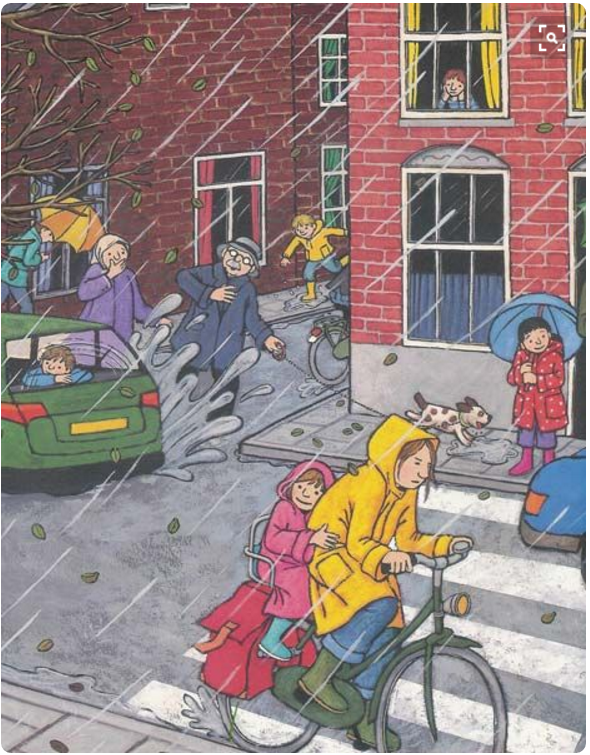 Staqsi lill-istudenti dawn il-mistoqsijiet dwar l-istampa biex tgħinhom jiktbu l-istorja:Mistoqsijiet:Kif inhu t-temp?Kif taf?Kemm qed tara nies fl-istampa?Min mhux jixxarrab bix-xita?  Għaliex?X’inhi tagħmel il-karozza l-ħadra?Kif se jħossu n-nannu?  Għaliex?Fejn taħseb li sejra l-mara li qed issuq ir-rota?  Għaliex?Agħżel persuna li tixtieq tkun minflokha f’din l-istampa.  Għaliex għażilt din il-persuna?Agħżel persuna li ma tixtieqx tkun minflokha f’din l-istampa?  Għaliex għażilt din il-persuna?